О внесении изменений в решение Совета Алексеевского муниципального района Республики Татарстан от 06.12.2022 года № 148«О утверждении Положения о муниципальном контроле в сфере благоустройства на территории муниципальногообразования «Алексеевский муниципальный район»Республики Татарстан» В соответствии с Федеральным законом от 31 июля 2020 года № 248-ФЗ «О государственном контроле (надзоре) и муниципальном контроле в Российской Федерации»Совет Алексеевского муниципального района решил:Приложение № 3 к решению Совета Алексеевского муниципального района Республики Татарстан от 06 декабря 2022 года № 148 «О утверждении Положения о муниципальном контроле в сфере благоустройства на территории муниципального образования «Алексеевский муниципальный район» Республики Татарстан» изложить в новой редакции (Приложение). 2. Опубликовать настоящее решение на официальном сайте Алексеевского муниципального района Республики Татарстан в Информационно-телекоммуникационной сети Интернет http://alekseevskiy.tatarstan.ru и официальном портале правовой информации Республики Татарстан.3. Контроль за исполнением настоящего решения возложить на постоянную комиссию Совета Алексеевского муниципального района по бюджетно-финансовым вопросам и экономическому развитию (Сафина Г.Т.).Глава муниципального района,                                                                          председатель Совета                                                                  С.А. ДемидовПриложение к решению СоветаАлексеевского муниципального района Республики Татарстанот 13.11.2023 № 217«Приложение № 3 к решению СоветаАлексеевского муниципального района Республики Татарстан от 06.12.2022 № 148Перечень индикаторов риска нарушения обязательных требований, проверяемых в рамках осуществления муниципального контроля в сфере благоустройства.Наличие сведений о выявлении в течение 30 календарных дней трёх и более аналогичных случаев отклонения состояния объекта контроля, требования к которому установлены Правилами благоустройства территории муниципального образования, свидетельствующих об имеющихся признаках нарушения обязательных требований в сфере благоустройства и возможном риске причинения вреда (ущерба) охраняемым законом ценностям, которые поступили от граждан, организаций, органов государственной власти, органов местного самоуправления, получены из средств массовой информации, информационно-телекоммуникационной сети «Интернет» и(или) в результате проведения мероприятий, направленных на оценку достоверности поступивших сведений.Наличие в течение одного года не менее пяти постановлений по делу об административном правонарушении о назначении административного наказания за нарушение обязательных требований в сфере благоустройства, вынесенных в отношении контролируемого лица.          3.Увеличение на 15 и более процентов количества граждан, обратившихся за оказанием травматологической помощи в связи с получением травмы на территории одной административно-территориальной единицы населенного пункта (улицы, микрорайона), в течение двух календарных недель по сравнению с аналогичным предшествующим периодом времени.Руководитель аппарата СоветаАлексеевского муниципального района 			      А.Г. Соловьев  АЛЕКСЕЕВСКИЙ  РАЙОННЫЙ СОВЕТАЛЕКСЕЕВСКОГО МУНИЦИПАЛЬНОГО РАЙОНАРЕСПУБЛИКИ ТАТАРСТАН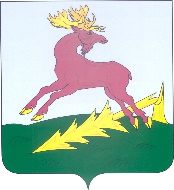 ТАТАРСТАН РЕСПУБЛИКАСЫАЛЕКСЕЕВСКМУНИЦИПАЛЬ РАЙОНЫНЫҢАЛЕКСЕЕВСКРАЙОН СОВЕТЫРЕШЕНИЕ13.11.2023п.г.т. Алексеевское                        КАРАР217